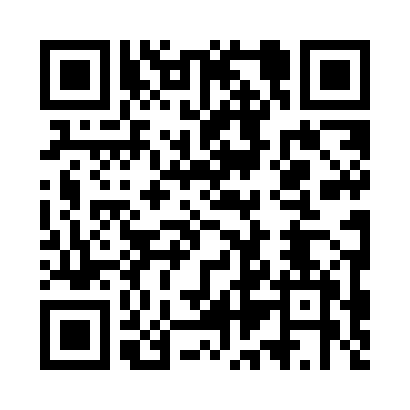 Prayer times for Pstrokonie, PolandMon 1 Apr 2024 - Tue 30 Apr 2024High Latitude Method: Angle Based RulePrayer Calculation Method: Muslim World LeagueAsar Calculation Method: HanafiPrayer times provided by https://www.salahtimes.comDateDayFajrSunriseDhuhrAsrMaghribIsha1Mon4:206:1912:485:157:189:102Tue4:176:1712:485:177:209:123Wed4:156:1412:485:187:229:144Thu4:126:1212:475:197:239:175Fri4:096:1012:475:207:259:196Sat4:066:0812:475:217:279:217Sun4:036:0512:475:237:289:238Mon4:006:0312:465:247:309:269Tue3:576:0112:465:257:329:2810Wed3:545:5912:465:267:339:3011Thu3:515:5712:455:277:359:3312Fri3:485:5412:455:287:379:3513Sat3:455:5212:455:297:399:3814Sun3:425:5012:455:317:409:4015Mon3:395:4812:445:327:429:4316Tue3:365:4612:445:337:449:4517Wed3:335:4412:445:347:459:4818Thu3:295:4212:445:357:479:5019Fri3:265:3912:445:367:499:5320Sat3:235:3712:435:377:509:5621Sun3:205:3512:435:387:529:5822Mon3:175:3312:435:397:5410:0123Tue3:135:3112:435:407:5510:0424Wed3:105:2912:435:427:5710:0725Thu3:075:2712:425:437:5910:0926Fri3:035:2512:425:448:0010:1227Sat3:005:2312:425:458:0210:1528Sun2:565:2112:425:468:0410:1829Mon2:535:1912:425:478:0510:2130Tue2:495:1712:425:488:0710:24